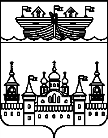 АДМИНИСТРАЦИЯ Р.П. ВОСКРЕСЕНСКОЕВОСКРЕСЕНСКОГО МУНИЦИПАЛЬНОГО РАЙОНАНИЖЕГОРОДСКОЙ ОБЛАСТИПОСТАНОВЛЕНИЕ20 марта 2018 года 	№ 19Об утверждении технологической схемы административного регламента администрации р.п.Воскресенское Воскресенского муниципального района Нижегородской области по оказанию муниципальной услуги «Признание граждан малоимущими в целях принятия на учет в качестве нуждающихся в жилых помещениях муниципального жилищного фонда, предоставляемых по договорам социального найма в р.п. Воскресенское», утвержденного постановлением администрации р.п.Воскресенское  от 01.02.2013 года № 15В соответствии с Жилищным кодексом Российской Федерации, Федеральным законом от 27 июля 2010 года №210-ФЗ «Об организации предоставления государственных и муниципальных услуг», в целях приведения в соответствие с действующим законодательством, администрация р.п.Воскресенское Воскресенского муниципального района Нижегородской области постановляет:1.Утвердить технологическую схему административного регламента администрации р.п.Воскресенское Воскресенского муниципального района Нижегородской области по оказанию муниципальной услуги "«Признание граждан малоимущими в целях принятия на учет в качестве нуждающихся в жилых помещениях муниципального жилищного фонда, предоставляемых по договорам социального найма в р.п. Воскресенское», утвержденного постановлением администрации р.п.Воскресенское  от 01.02.2013 года № 152.Разместить  настоящее постановление на официальном сайте  Воскресенского района в сети Интернет.3.Контроль за выполнением данного постановления оставляю за собой.Глава  администрации  						А.В.ГурылевРаздел 1. "Общие сведения о государственной услуге"Раздел 1. "Общие сведения о государственной услуге"Раздел 1. "Общие сведения о государственной услуге"Столбец1Столбец2Столбец3№ПараметрЗначение параметра/состояние1231.Наименование органа, предоставляющего услугуАдминистрация р.п. Воскресенское  Воскресенского муниципального района Нижегородской области2.Номер услуги в федеральном реестре3.Полное наименование услуги Выдача копий правовых актов администрации р.п. Воскресенское4.Краткое наименование услугинет5.Административный регламент предоставления государственной услуги Постановление администрации р.п. Воскресенское Воскресенского муниципального района от 01.02.2013 года № 19 "Об утверждении административного регламента администрации р.п. Воскресенское по исполнению муниципальной услуги «Выдача копий правовых актов администрации р.п. Воскресенское»6. Перечень "подуслуг"Выдача копий правовых актов администрации р.п. Воскресенское 7.Способы оценки качества предоставления государственной услугирадиотелефонная  связьэлектронная почтаофициальный сайт АдминистрацииличноРаздел 2. "Общие сведения о подуслугах"Раздел 2. "Общие сведения о подуслугах"Раздел 2. "Общие сведения о подуслугах"Раздел 2. "Общие сведения о подуслугах"Раздел 2. "Общие сведения о подуслугах"Раздел 2. "Общие сведения о подуслугах"Раздел 2. "Общие сведения о подуслугах"Раздел 2. "Общие сведения о подуслугах"Раздел 2. "Общие сведения о подуслугах"Раздел 2. "Общие сведения о подуслугах"Раздел 2. "Общие сведения о подуслугах"Раздел 2. "Общие сведения о подуслугах"Раздел 2. "Общие сведения о подуслугах"№Наименование "подуслуги"Срок предоставления в зависимости от условийСрок предоставления в зависимости от условийОснования отказа в приеме документовОснования для отказа в предоставлени "подуслуги"Основания приостановления предоставления "подуслуги"Срок приостановления подуслугиПлата за предоставление "подуслуги"Плата за предоставление "подуслуги"Плата за предоставление "подуслуги"Способ обращения за получением "подуслуги"Способ получения результата "подуслуги"№Наименование "подуслуги"При подаче заявления по месту жительства (месту нахождения юр.лица)При подаче заявления не по месту жительства (по месту обращения)Основания отказа в приеме документовОснования для отказа в предоставлени "подуслуги"Основания приостановления предоставления "подуслуги"Срок приостановления подуслугиНаличие платы (государственной пошлины"Реквизиты нормативного правового акта, являющегося основанием для взимания платы (государственной пошлины)КБК для взимания платы (государственной пошлины), в том числе для МФЦСпособ обращения за получением "подуслуги"Способ получения результата "подуслуги"123456789101112131Выдача копий правовых актов администрации р.п. Воскресенское10 дней10 дней- отсутствие у заявителя одного или нескольких документов, необходимых для получения запрашиваемого документа, и их копий;нетнетнетбесплатнонетнетлично,  через уполномоченного представителя, через МФЦ       лично,  через уполномоченного представителя, через МФЦ- отсутствие у заявителя соответствующих полномочий на получение муниципальной услуги.Раздел 3. "Сведения о заявителях "подуслуги"Раздел 3. "Сведения о заявителях "подуслуги"Раздел 3. "Сведения о заявителях "подуслуги"№ п/пКатегории лиц, имеющих право на получение "подуслуги"Документ, подтверждающий правомочие заявителя соответствующей категории на получение "подуслуги"Установленные требования к документу, подтверждающему правомочие заявителя соответствующей категории на получение "подуслуги"Наличие возможности подачи заявления на предоставление "подуслуги" представителями заявителяИсчерпывающий перечень лиц,  имеющих право на подачу заявления от имени заявителяНаименование документа, подтверждающего право подачи заявления от имени заявителяУстановленные требования к документу, подтверждающему право подачи заявления от имени заявителя123456781Выдача копий правовых актов администрации р.п. ВоскресенскоеВыдача копий правовых актов администрации р.п. ВоскресенскоеВыдача копий правовых актов администрации р.п. Воскресенское физические лицадокумент, удостоверяющий личностьнетнетнетдокументы, подтверждающие полномочия представителянетРаздел 4. "Документы, предоставляемые заявителем для получения "подуслуги"Раздел 4. "Документы, предоставляемые заявителем для получения "подуслуги"Раздел 4. "Документы, предоставляемые заявителем для получения "подуслуги"Раздел 4. "Документы, предоставляемые заявителем для получения "подуслуги"Раздел 4. "Документы, предоставляемые заявителем для получения "подуслуги"Раздел 4. "Документы, предоставляемые заявителем для получения "подуслуги"Раздел 4. "Документы, предоставляемые заявителем для получения "подуслуги"Раздел 4. "Документы, предоставляемые заявителем для получения "подуслуги"Столбец1Столбец2Столбец3Столбец4Столбец5Столбец6Столбец7Столбец8№ п/пКатегория документаНаименования доку ментов, которые представляет заявитель для получения "подуслуги"Количество необходимых экземпляров документа с указанием подлинник/копияДокумент, предоставляемых по условиюУстановленные требования к документуФорма (шаблон) документаОбразец документа/заполнения документа1234567811Выдача копий правовых актов администрации р.п. Воскресенское1Выдача копий правовых актов администрации р.п. Воскресенское1Выдача копий правовых актов администрации р.п. Воскресенское1Выдача копий правовых актов администрации р.п. Воскресенское1Выдача копий правовых актов администрации р.п. Воскресенское1Выдача копий правовых актов администрации р.п. Воскресенское1Выдача копий правовых актов администрации р.п. Воскресенское1заявлениезаявлениеподлиник 1 экз.; формируется в делонетнетприложение 1приложение 12заявление о выдаче копии правового акта администрации по форме согласно Приложению 1 к административному регламенту;- заявление о выдаче копии правового акта администрации по форме согласно Приложению 1 к административному регламенту;копия 1 экз.; формируется в делонетнет3копию паспорта Заявителя, либо иной документ удостоверяющий личность;копию паспорта Заявителя, либо иной документ удостоверяющий личность;копия 1 экз.; формируется в делонетнет4копию документа, подтверждающего полномочия лица действовать от имени юридического лица, физического лицакопию документа, подтверждающего полномочия лица действовать от имени юридического лица, физического лицакопия 1 экз.; формируется в делонетнетРаздел 5. "Документы и сведения, получаемые посредством межведомственного информационного взаимодействия"Раздел 5. "Документы и сведения, получаемые посредством межведомственного информационного взаимодействия"Раздел 5. "Документы и сведения, получаемые посредством межведомственного информационного взаимодействия"Раздел 5. "Документы и сведения, получаемые посредством межведомственного информационного взаимодействия"Раздел 5. "Документы и сведения, получаемые посредством межведомственного информационного взаимодействия"Раздел 5. "Документы и сведения, получаемые посредством межведомственного информационного взаимодействия"Раздел 5. "Документы и сведения, получаемые посредством межведомственного информационного взаимодействия"Раздел 5. "Документы и сведения, получаемые посредством межведомственного информационного взаимодействия"Раздел 5. "Документы и сведения, получаемые посредством межведомственного информационного взаимодействия"Реквизиты актальной технологической карты межведомственного взаимодействияНаименование запрашиваемого документа (сведения)Перечень и состав сведений, запрашиваемых в рамках межведомственного информационного взаимодействия Наименование органа (организации), направляющего (ей) межведоственный запросНаименование органа (организации), в дарес которого (ой) направляется межведомственный запросSID электронного сервисаСрок осуществления межведомственного  информационного взаимодействияформа (шаблон) межведомственного запросаОбразец заполнения формы межведомственного запроса1234567891Выдача копий правовых актов администрации р.п. Воскресенское1Выдача копий правовых актов администрации р.п. Воскресенское1Выдача копий правовых актов администрации р.п. Воскресенское1Выдача копий правовых актов администрации р.п. Воскресенское1Выдача копий правовых актов администрации р.п. Воскресенское1Выдача копий правовых актов администрации р.п. Воскресенское1Выдача копий правовых актов администрации р.п. Воскресенское1Выдача копий правовых актов администрации р.п. Воскресенское1Выдача копий правовых актов администрации р.п. ВоскресенскоеКопия нпанетРаздел 6. Результат "подуслуги"Раздел 6. Результат "подуслуги"Раздел 6. Результат "подуслуги"Раздел 6. Результат "подуслуги"Раздел 6. Результат "подуслуги"Раздел 6. Результат "подуслуги"Раздел 6. Результат "подуслуги"Раздел 6. Результат "подуслуги"Раздел 6. Результат "подуслуги"№Документ/документы, являющиеся результатом "подуслуги"Требования к документу/документам, являющимся результатом "подуслуги"Характеристика результата (положительный/отрицательный)Форма документа/документов, являющимся результатом "подуслуги"Образец документа/документов, являющихся результатом "подуслуги"Способ получения результатаСрок хранения невостребованных  заявителем результатовСрок хранения невостребованных  заявителем результатов№Документ/документы, являющиеся результатом "подуслуги"Требования к документу/документам, являющимся результатом "подуслуги"Характеристика результата (положительный/отрицательный)Форма документа/документов, являющимся результатом "подуслуги"Образец документа/документов, являющихся результатом "подуслуги"Способ получения результатав органев МФЦ1234567891Выдача копий правовых актов администрации р.п. Воскресенское1Выдача копий правовых актов администрации р.п. Воскресенское1Выдача копий правовых актов администрации р.п. Воскресенское1Выдача копий правовых актов администрации р.п. Воскресенское1Выдача копий правовых актов администрации р.п. Воскресенское1Выдача копий правовых актов администрации р.п. Воскресенское1Выдача копий правовых актов администрации р.п. Воскресенское1Выдача копий правовых актов администрации р.п. Воскресенское1Копия требуемого нпапостановление администрации р.п. Воскресенское от 01.02.2013 года № 19положительныйнетнетв Администрации р.п. Воскресенское  или МФЦ на бумажном носителе, в электронной формепостоянно5 дней2Направление заявителю уведомления об отказе в выдаче выпискипостановление администрации р.п. Воскресенское от 01.02.2013 года № 19отрицательныйнетнетв Администрации р.п. Воскресенское  или МФЦ на бумажном носителе, в электронной формепостоянно5 днейРаздел 7. "Технологические процессы предоставления "подуслуги"Раздел 7. "Технологические процессы предоставления "подуслуги"Раздел 7. "Технологические процессы предоставления "подуслуги"Раздел 7. "Технологические процессы предоставления "подуслуги"Раздел 7. "Технологические процессы предоставления "подуслуги"Раздел 7. "Технологические процессы предоставления "подуслуги"Раздел 7. "Технологические процессы предоставления "подуслуги"№ п/пНаименование процедуры процессаОсобенности исполнения процедуры процессаСрок исполнения процедуры (процесса)Исполнитель процедуры процессаРесурсы необходимые для выполнения процедуры процессаФормы документов, необходимые для выполнения процедуры и процесса12345671Выдача копий правовых актов администрации р.п. Воскресенское1Выдача копий правовых актов администрации р.п. Воскресенское1Выдача копий правовых актов администрации р.п. Воскресенское1Выдача копий правовых актов администрации р.п. Воскресенское1Выдача копий правовых актов администрации р.п. Воскресенское1Выдача копий правовых актов администрации р.п. Воскресенское1Выдача копий правовых актов администрации р.п. Воскресенское1Прием и регистрация заявления и прилагаемых к нему документовдолжны быть представлены оригиналы документов или заверенные нотариусом копии1 деньАдминистрация р.п. Воскресенское, МФЦсканерзаявление (приложение 1), опись документов (МФЦ)2Предоставление результата услугиРассмотрение заявления10 днейАдминистрация р.п. Воскресенское, МФЦРаздел 8. "Особенности предоставления "подуслуги" в электронной форме"Раздел 8. "Особенности предоставления "подуслуги" в электронной форме"Раздел 8. "Особенности предоставления "подуслуги" в электронной форме"Раздел 8. "Особенности предоставления "подуслуги" в электронной форме"Способ получения  заявителем информации о сроках  и порядке предоставления "подуслуги"Способ записи на прием в органСпособ приема и регистрации органом, предоставляющим услугу, запроса и иных документов, необходимых для предоставления "подуслуги"Способ оплаты заявителем государственной пошлины или иной платы, взимаемой за предоставлние "подуслуги"Способ получение сведений     о ходе выполнения запроса о предоставлении "подуслуги"Способ подачи жалобы на нарушение порядка прелдоставления "подуслуги" и досудебного (внесудебного) обжалования решений и действий (бездействия) органа в процессе получения "подуслуги"1234561Выдача копий правовых актов администрации р.п. Воскресенское1Выдача копий правовых актов администрации р.п. Воскресенское1Выдача копий правовых актов администрации р.п. Воскресенскоеe-mail vskpossovet@mail.rue-mail vskpossovet@mail.ru в электронной форменетэлектронная почта заявителялично, по почте, через МФЦ, через "Интернет", на сайте Администрации www.voskresenskoe-adm.ru, e-mail vskpossovet@mail.ru